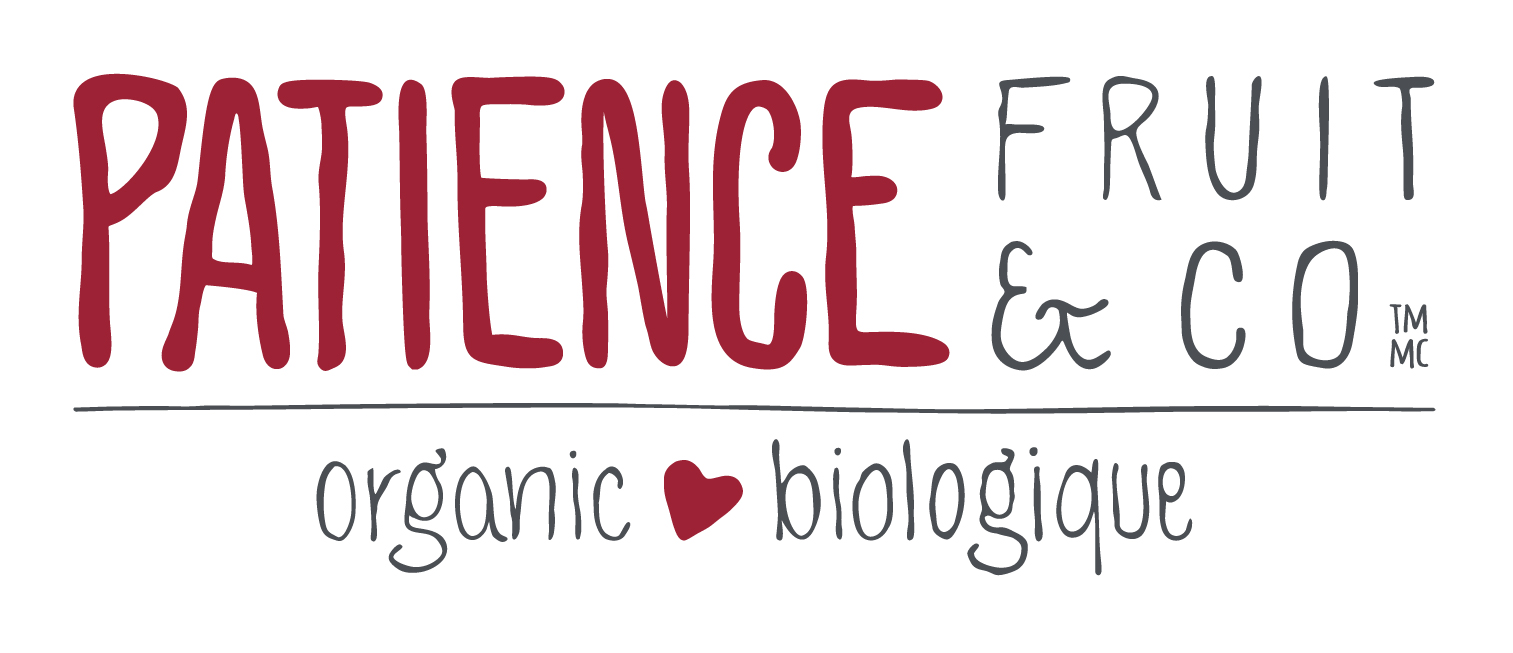 GIFT BOX CONTEST RULESSPORTS EDITION1. ADMISSIBILITYTo qualify our "Sports Edition" gift box Contest, an individual must: 1.    Be a legal resident of a province or territory of Canada;2.    Have reached the age of majority in their province or territory of residence at the time of entering the Contest;3.    Be enrolled in the Patience Club.2. CONTEST PERIODThe Contest begins the 13th of June 2016 at 2pm and closes on July 10th at midnight.3. HOW TO PARTICIPATEThere is no purchase necessary to enter the Contest. You can enter the Contest by completing the Patience Club questionnaire. People who are already Patience Club members can participate by entering their email address in the "Already a member" section.4. PRIZE Thirty (30) gift boxes, each valued at $75 CAD, will be attributed to Winners, randomly drawn among Canadian residents having participated in the Contest.4.1 Prize distribution Prizes will be given to Winners by mail or another messenger service within thirty (30) days following the draw.5. WINNER SELECTION5.1 Drawing of winners 5.1.1 On the 11th of July 2016, at the offices of Akufen Studio, located at 4030 Rue Saint-Ambroise, Montreal (Quebec), H4C 2C7, thirty (30) participants will be selected at random from all the participants who have completed the Club Patience Questionnaire and Patience Club members who entered the Contest by entering their email address in the "Already a member" section.5.2 Conditions to be declared Winner 5.2.1 To win a “Sports edition gift box”, each selected participant will receive a confirmation email from Patience Fruit & Co. informing him of his win. The selected Participant must confirm his or her address and contact information to Patience Fruit & Co before the gift box is sent.5.2.2 Each selected participant will be contacted by email with the address given when signing up via the Patience Club, within seven (7) business days following the Draw.6. DISPLAYING OF WINNERSThe names of the thirty (30) Contest Winners will be released in a newsletter, fifteen (15) following the Draw.7. GENERAL TERMS & CONDITIONSThe Prize must be accepted as presented. It is not transferable or redeemable for cash. No Prize substitution is permitted.